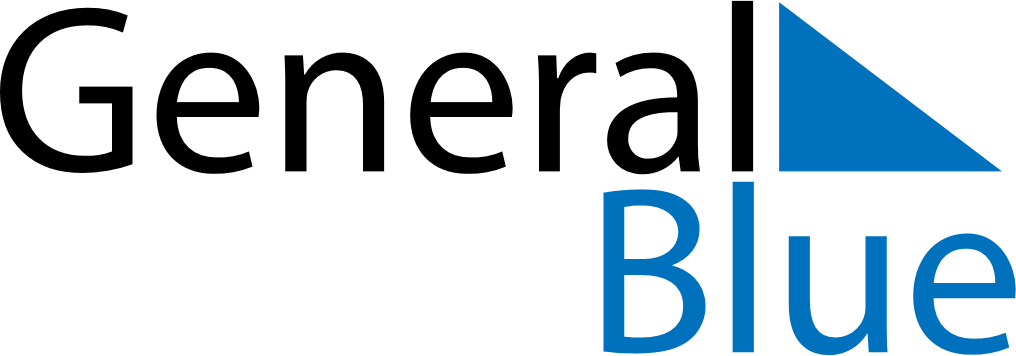 August 2028August 2028August 2028El SalvadorEl SalvadorMONTUEWEDTHUFRISATSUN123456Celebración del Divino Salvador del Mundo78910111213141516171819202122232425262728293031